Государственное бюджетное профессиональное образовательное учреждение Ростовской области
«Таганрогский авиационный колледж имени В.М.Петлякова» (ГБПОУ РО «ТАВИАК»)Методическая  разработка  классного часана тему«ДЕНЬ  МАТЕРИ»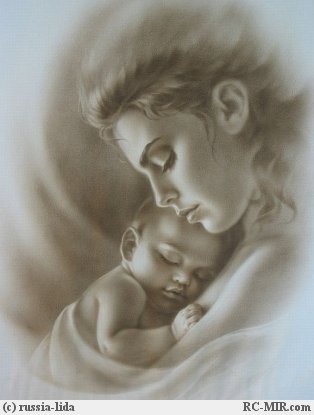 ПреподавательМинка Татьяна Антоновна2020гЦели: Познакомить учащихся с историей и обычаями празднования Дня матери в нашей стране и за рубежом. Развивать творческую активность учащихся, любознательность. Воспитывать внимательное, заботливое, трепетное, уважительное, бережное отношение к матери, готовность помочь ей в любую минуту. ЭПИГРАФ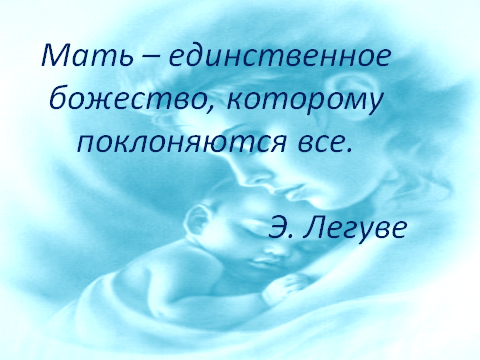 День матери — это один из самых трогательных праздников в нашей стране. В этот день принято поздравлять всех женщин, которые успели познать радость материнства. Этот день наполнен светлыми, нежными и незабываемыми воспоминаниями, а также благодарностью к тем, кто преподал нам первые и самые важные уроки в жизни, — мамам.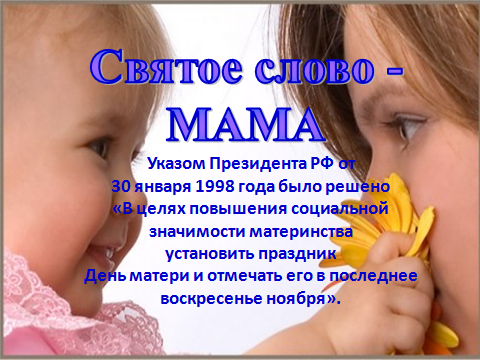 В этот день поздравляют всех мам и женщин, которые ждут малыша. Каждую  секунду  в  мире  рождается  три  человека, и  они  тоже  вскоре  смогут  произнести  слово  «мама». С первых  дней  жизни  ребёнка  мать  живёт  его  дыханием, его  слезами и улыбками. Любовь  матери  так  же  естественна, как цветение сирени. Солнце  согревает  всё  живое, а  её  любовь  согревает  жизнь  малыша. Но главное, мать  приобщает  дитя к своей родине. В  его  уста  она  вкладывает  родной  язык, вобравший  богатства  разума,  мысли  и  чувства  поколений. Она  наполняет  его  жизнь  духовной  силой, помогая  постичь  вечные  ценности.  У мамы  самое  доброе  сердце.Сердце  маленькое  упрямоБьётся, бьётся, глаза  горят.Слово  первое,  слово МАМАГубы  нежные  говорят.Ведь  у  белых, у чернокожихВ  первом  слове  одна  любовь.И  недаром  оно  похожеНа любом  из  земных  языков.Неужели  настанет время,Сын  забудет, как слово  звенит,И тягчайшим  из  преступленийСердце  матери  оледенит?Не  дадим  ему  волчьей  рысьюПробегать  меж людей  во  мгле!Должен  быть  самым  ясным, чистымМатеринский  взгляд  на  земле!Сегодня этот популярный и уважаемый праздник проходит, как правило, в семейном кругу. Матерям дарят в этот день цветы, сувениры, приятные мелочи, неожиданные сюрпризы и горячие поцелуи. Хотя главный подарок – это внимание. Взрослые дети посещают родителей и тем самым говорят им «Мы вас не забыли и за все будем вам благодарны».Никогда не ссорьтесь с самым близким вам человеком, с мамой. И как бы вы порой ни  пытались вытеснить её из сердца, заменив своими лучшими друзьями и подругами, - ничего не получится. В трудные и горькие часы жизни вы всё равно вспомните о своей маме – самом близком и родном существе – и к ней обратитесь. Умейте ценить любовь  матери. Будьте бережны к этой любви. Не оскорбляйте её случайной грубостью, резким словом, непослушанием.Легче всего обидеть мать.Она  обидой не ответит,А только будет повторять :«Не простудись, сегодня ветер!»Легче всего обидеть  мать.Пройдут года,Мы станем старше.Но кто – то губы сжав, опятьВозьмёт бумагу и напишет:«Легче всего обидеть мать».И, может быть, его услышат.Самым большим подарком для мамы будет ваше хорошее поведение и поступки, добросовестная учёба, одним словом большое послушание. 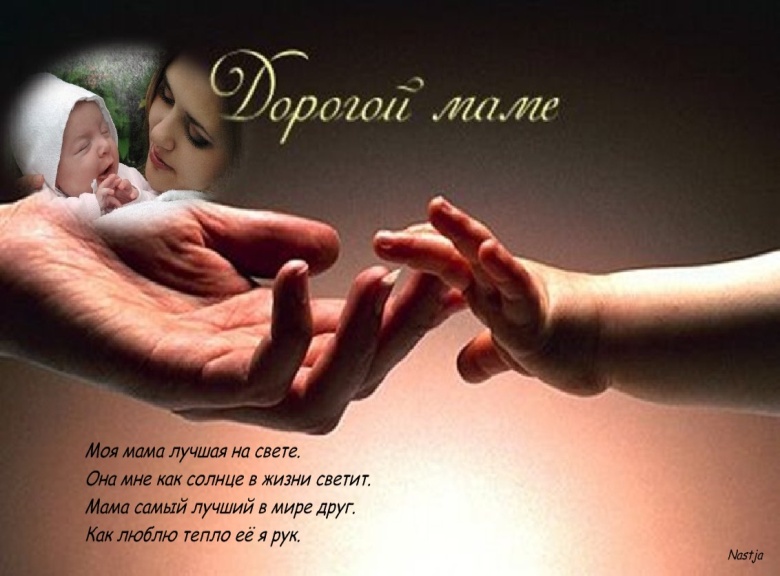 Согласитесь, что наши милые мамы делают очень-очень много ежедневных дел, которые мы очень часто не замечаем. А давайте попробуем их угадать, сыграв в интерактивную игру «Наши мамы могут всё».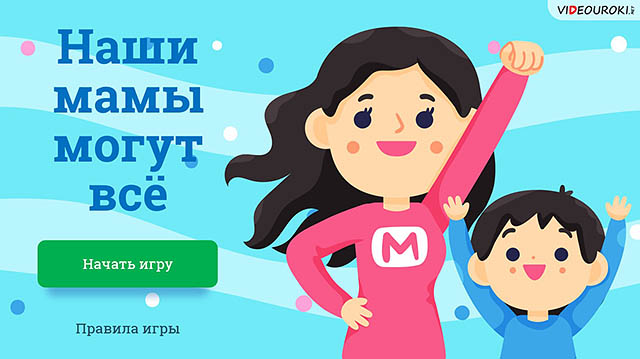 В игре принимают участие две команды. Задача команд — быстрее соперников логически поразмыслить и правильно ответить на вопрос игры.Вопросы представляют собой 4 картинки, которые логически связаны между собой. По жребию определяется та команда, которая начинает игру первой.Если команда угадывает зашифрованное понятие с первой картинки, она получает 4 балла. Если со второй — то 3 балла, с третьей — 2 балла, с четвёртой — 1 балл.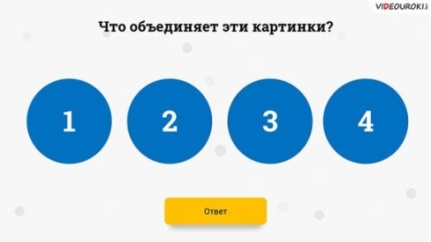 Картинки можно открывать в любом порядке. Если команда ответила правильно, то она может сделать ещё один ход. Если неправильно, то ход переходит к команде соперника. Побеждает та команда, которая набрала большее количество баллов.В заключение классного часа учащиеся произносят самые красивые и душевные слова, которые дома обязательно произнесут своим мамам:Моя мама самая – активная, бескорыстная, веселая, великодушная, вежливая, внимательная, добрая, доброжелательная, дорогая, единственная, заботливая, замечательная, классная, красивая, любимая, ласковая, милая, модная, неповторимая, нежная, обаятельная, опрятная, очаровательная, отзывчивая, прекрасная, приятная, родная, смешливая, сострадательная, смелая, скромная, стильная, строгая, симпатичная, современная, трудолюбивая, трепетная, умелая, чудесная, щедрая, эрудированная.Звучит песня “Мама”- поём вместе.